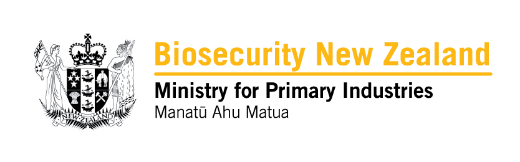 Transitional Facility Operator AssignmentIntroductionThis assignment guides you through information on the MPI website that is relevant for a TF Operator. Click on the links in the assignment and follow the instructions. 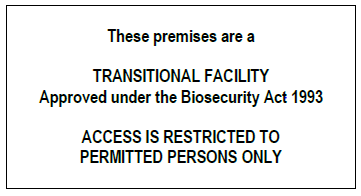 Time: Allow 2 hours to complete.Prerequisite: Show the trainer your completed assignment on arrival 
to the training and hand it in before leaving.What to bring Bring the following to the training:your completed assignmentSee, Contain, Report newsletteran Import Health Standard, relevant for your TFthe TFGEN Standard, 8 May 2017 (see page 3 for the web link)the TFGEN Guidance Document, 9 June 2016 (see p4 for the link)your Transitional Facility Operating Manual 
(a copy of the TF Manual template if you do not have a manual yet - see p4). Notice to participantsThe work you submit for this assignment must be your own. If at any time it is shown that you have misrepresented yourself, this may impact on your status as a “fit and proper person” to be an Operator of a Transitional Facility (TF) as per section 40(3c)(a) of the Biosecurity Act 1993.Participant to complete:I, ___________________________________________________________ hereby declare that the answers to the questions in this assignment are my own work. Signature: ___________________________   		Date: _______________________________	Assignment mark   _______/ 48Transitional Facility and its TF Operator (You will share these details at the beginning of the training.)  	(6 marks)Go to the following web links to find the answers for each question. (Ctrl+click to follow the links)Biosecurity: Click on Biosecurity read the introduction about biosecurity, the purpose of the biosecurity system, agencies involved and the Biosecurity Act, including Pre-border risk management and Border management.	(4 marks)Biosecurity 2025 Click on Strategic Direction and read ‘What is Biosecurity 2025’ and ‘About the Direction Statement’. Browse the ‘Strategic Directions’ section. The following are relevant for Transitional Facilities.Strategic Direction 1: A biosecurity team of 4.7 millionRead the paragraph and then click on and browse SD1 Engagement Plan. Turn to page 13 and note that the intention is for every business to manage its own biosecurity risk. Read the Core Behaviours 1 & 2 that are encouraged, and then read page 14, Awareness and Knowledge, paragraph 1. 	(1 mark)Strategic Direction 5: Tomorrow's skills and assets Read the paragraph and then click on and browse SD5 Work Plan. Browse page 15-17 about ‘Biosecurity Capability Plan, Ensuring New Zealand’s biosecurity system has the skills and capability it needs’. Browse section 7. See 7.4 “Promote the need for good succession planning and handover for key positions within the system”.	(1 mark)Biosecurity New Zealand: In 2018, ‘Biosecurity New Zealand’ was established (as a business unit within MPI) to protect New Zealand from biosecurity incursions and pests. You may see the yellow ‘Biosecurity New Zealand’ branding and logo on documents, buildings and vehicles. Go to the Ministry for Primary Industries website and click on the ‘Biosecurity New Zealand’ section. Read the introduction describing what ‘Biosecurity New Zealand’ does and its focus. Go to Organisational structure and read about ‘Biosecurity New Zealand’. 	(1 mark)Border Clearance: Transitional Facilities are at the ‘border’ and need to have containers and goods cleared before they are distributed throughout New Zealand to ensure they have no unwanted pests, diseases or contamination. Go to the following webpages, read the introductions and browse the sections, noting relevant topics for your facility.Border Clearance ‘Transitional and containment facilities’ ‘Responsibilities of approved facilities. 	(2 marks)TFGEN: Go to the Transitional Facilities Standards web page and use ‘TFGEN’ as the search term. Download the ‘Standard for Transitional Facilities for General Uncleared Risk Goods - Facility Standard’ (8 May 2017 version). Read ‘Who should read this Facility Standard?’ (p3). Now read the next section, ‘Why this is important?’ 	 (1 mark)TFGEN-GD: Download the ‘Standard for Transitional Facilities for General Uncleared Risk Goods - Guidance Document’
(9 June 2016 version). 	(2 marks)TF [Operating] Manual: Familiarise yourself with your TF Manual. Check the latest version of the TF Operating Manual template for any relevant or useful sections currently not in your TF Manual. 	(1 mark)Containers and Cargo: Go to the Containers and cargo web page. Read the introduction, main topics (left hand side list), ‘Standards and Guidance’ list, any updates, ‘Importer responsibilities’ and ‘Related documents and information’.      	(1 mark)Import Health Standards: Any items or products that could potentially contain unwanted pests or organisms are subject to an import health standard. Read the introduction and first section about Import Health Standards. Search for the ‘Import Health Standard for Sea Containers’. (If not relevant for your facility, select one that is). 	(2 marks)Steps to importing: Click on the ‘Importing Guide’. 	(4 marks)Transitional and Containment Facilities: Go to the Transitional and containment facilities web page and read the introduction, the left list, and ‘Quick links’ list. Use the left list to read the ‘Responsibilities of approved facilities’. 	(4 marks)Facility Operators: Go to the Facility Operators on the left list, read the introduction and what is on that page. If you are applying to be a TF Operator, read ‘Getting a Facility Operator Approved’. 	(2 marks)Resources: Select this link from the left list and browse the page. It has many relevant resources for TF Operators. The ‘Sea, Contain, Report’ newsletter provides TF Operators and Accredited Persons (AP) with regular updates from MPI on planned operational changes and other relevant information for the management of transitional or containment facilities. It is very important that TF Operators read each issue to keep up to date. Select and read a recent issue of the ‘See, Contain, Report’ newsletter. If you do not receive ‘Sea, Contain, Report’ newsletter emails, then subscribe to the newsletter on this link.  	(2 marks)Accredited Person: Go to Accredited Persons on the left list and check that you know the current process for APs to apply for or renew their Accredited Person appointment. 						(4 marks)Contamination Charts: Browse the resources under the ‘Guidance for Accredited Persons’ heading. An Accredited Person uses Contamination charts to know the ‘See, contain and report’ actions to take when they find contamination. The ‘AP Resource’ has these Contamination Charts displayed here as posters. How might you use them in internal staff training? Look at the ‘Contamination charts poster’ and consider the ‘See, contain, report actions’ an AP takes when finding contamination. 	(3 marks)How to report contamination online: One of the Accredited Person’s responsibilities is to report contamination to MPI on the Container Checks website (portal). Download How to report Contamination on the Container Checks website from the ‘Resources’ section. 	(2 marks)Brown Marmorated Stink Bug: Go to the Brown Marmorated Stink Bug webpage, read about this major biosecurity threat and answer the questions. 	(2 marks)Biosecurity equipment: Go to the Insecticide aerosols for containers web page. Read the webpage and complete the following. 										(3 marks)What is your current role at your TF, related to biosecurity?  Are you currently an AP? (Highlight/circle)  new  / current  / expired  / Deputy  / other / APWhat is the name of your company?What goods does your company import?How are they transported to New Zealand?  (Highlight/circle)  By  sea  /  air  How many containers does your company import each year?What countries are your goods imported from?a. Purpose of the biosecurity system in New Zealand: It does this by:.b. What is the legal framework for biosecurity?c. What do all goods need before they are allowed unrestricted access into New Zealand?In your opinion how might a TF Operator raise awareness and knowledge about biosecurity in their own company? In your opinion what action can a TF Operator put in place to ensure good succession planning for their role? 
(This means a back-up person for the TF Operator role.)In what areas does ‘Biosecurity New Zealand’ lead?a. What must a facility do to maintain approval?b. List a relevant standard that applies to your facility and imported goods.a. Bring TFGEN to the training.b. Find the section ‘Why this is important?’ Which sentence had information that was new for you? (See TFGEN page 3)Sentences    1      2      3      4     ?   (Circle/highlight one or more)a. Bring TFGEN-GD to the training.b. Name a sub-section of Section 6 in TFGEN-GD that is relevant for your TF.Bring your TF Manual to the training OR  Bring a copy of the TF Manual template from the MPI website if you do not have one yet.Name one topic that you will revisit later from the ‘Standards and Guidance’ link.a. Bring a copy of an Import Health Standard to the training that is relevant for your facility.b. Write one thing that is relevant for your TF, e.g. the timeframe when sea containers from Italy must be fumigated.a. Tick each Step below when you have read ‘Follow the steps’ of the Importing Guide.          Step 1: What you need to know         Step 2: What you need to do         Step 3: How you know your container is cleared         b. Step 3:  How will you know your container and cargo has MPI clearance?a. List 2 things that a Transitional Facility Operator is responsible for. b. List 2 things that a TF Operator should do to prepare for a Verification Inspection.What is the contact email address if you have questions in relation to TF Operators?a. Bring a copy of a recent ‘Sea, Contain, Report’ newsletter with an interesting article.Issue number                             Dateb. Highlight or tick the option that describes you best.□   I already receive the ‘See, Contain, Report’ newsletter. □   I have not subscribed to the newsletter. Subscribe here.□   I have subscribed to the newsletter. a. What form does your AP need to complete and submit to MPI after successfully attending AP training? b. What 3 things does your AP need to submit to MPI in order to apply or renew their AP appointment?List three contamination examples for when an Accredited Person needs to ‘report’ contamination to the TF Operator and MPI.a. What is the name and web address where an Accredited Person reports contamination?b. Have your Accredited Person log into their profile to see previous inspection results. Which screen could you view these in? a. Why are Brown Marmorated Stink Bugs considered a problem?b. How could Brown Marmorated Stink Bugs get into New Zealand? a. Identify one knockdown ingredient and one residual ingredient.one knockdown ingredient ‒ one residual ingredient  ‒ b. Find a can of fly spray at work or home and list one active ingredient and the concentration rate.one knockdown ingredient ‒ c. Does it comply with what your Accredited Person needs when they are opening containers?Yes        No         (Circle or highlight your answer)